ECONOMIC PARTNERSHIP AGREEMENT INDONESIA-JEPANG DAN IMPLIKASINYA TERHADAP PERKEMBANGAN INDUSTRI TEKSTIL DAN PRODUK TEKSTIL (TPT) DI INDONESIASKRIPSIDiajukan untuk Memenuhi Salah Satu Syarat Dalam Menempuh Ujian Sarjana Program Strata Satu (S1) Pada Jurusan Ilmu Hubungan Internasional Oleh:Ni’matul Fadhillah112030104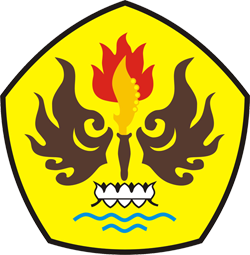 FAKULTAS ILMU SOSIAL DAN ILMU POLITIKUNIVERSITAS PASUNDANBANDUNG2015